Operating Committee Special Session: Outage CoordinationWebexAugust 11, 20222:00 p.m. – 4:00 p.m. EPTIssue TrackingAdministration (2:00-2:15)Rich Brown, PJM, will provide announcements; Madalyn Beban will review the Antitrust, Code of Conduct, Public Meetings/Media Participation, and the WebEx Participant Identification Requirement.Rich Brown will review the proposed Work Plan for the Outage Coordination issue.Education (2:15-3:55)Paul Dajewski, PJM, will continue education on current procedures for submitting, classifying, evaluating, approving and scheduling transmission outage requests.Ray Lee, PJM, will present education on current procedures for submitting, classifying, evaluating, approving and scheduling generation outage requests including study timelines, analytical activities and adjustments to the submitted outages based on PJM’s review.Future Agenda Items (3:55-4:00)Continue education and review of current procedures for submitting, classifying (i.e. on-time, late), evaluating, approving and scheduling transmission and generation outage requests including study timelines, analytical activities (i.e. reliability studies, expected congestion studies) and adjustments to the submitted outages based on PJM’s review.Education and review of current procedures for submitting, evaluating and approving TERM tickets for transmission equipment ratings changes and as applicable the associated outage scheduling process to effect necessary repairs equipment to return it to its prior rating.Review of outage planning / coordination processes required for RTEP project implementation.  This effort will focus on projects that may require extended outages of existing facilities (e.g. transmission line rebuild projects). Review of processes for coordinating outages.  This will include coordination with other transmission owners, generation owners and adjacent systems or ISOs.Education and review of transmission outage acceleration processes and metrics including: the current practice of reviewing outages that exceed 5 days and cause more than $500K in congestion revenue inadequacythe existing process for planned and forced outages as well as the potential of expanding the process to include facilities that may have a reduced rating due to a material condition issue.Author: M. BebanAntitrust:You may not discuss any topics that violate, or that might appear to violate, the antitrust laws including but not limited to agreements between or among competitors regarding prices, bid and offer practices, availability of service, product design, terms of sale, division of markets, allocation of customers or any other activity that might unreasonably restrain competition. If any of these items are discussed the chair will re-direct the conversation. If the conversation still persists, parties will be asked to leave the meeting or the meeting will be adjourned.Code of Conduct:As a mandatory condition of attendance at today's meeting, attendees agree to adhere to the PJM Code of Conduct as detailed in PJM Manual M-34 section 4.5, including, but not limited to, participants' responsibilities and rules regarding the dissemination of meeting discussion and materials.Public Meetings/Media Participation: Unless otherwise noted, PJM stakeholder meetings are open to the public and to members of the media. Members of the media are asked to announce their attendance at all PJM stakeholder meetings at the beginning of the meeting or at the point they join a meeting already in progress. Members of the Media are reminded that speakers at PJM meetings cannot be quoted without explicit permission from the speaker. PJM Members are reminded that "detailed transcriptional meeting notes" and white board notes from "brainstorming sessions" shall not be disseminated. Stakeholders are also not allowed to create audio, video or online recordings of PJM meetings. PJM may create audio, video or online recordings of stakeholder meetings for internal and training purposes, and your participation at such meetings indicates your consent to the same.Participant Identification in Webex:When logging into the Webex desktop client, please enter your real first and last name as well as a valid email address. Be sure to select the “call me” option.PJM support staff continuously monitors Webex connections during stakeholder meetings. Anonymous users or those using false usernames or emails will be dropped from the teleconference.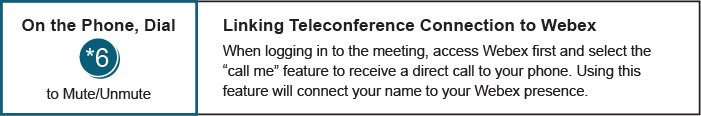 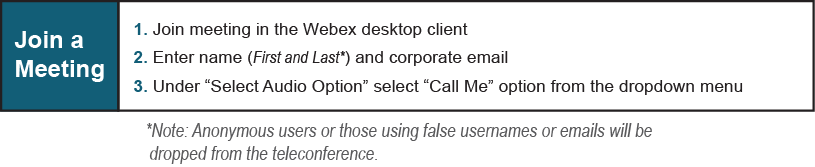 Future Meeting Dates and MaterialsFuture Meeting Dates and MaterialsFuture Meeting Dates and MaterialsMaterials PublishedDateTimeLocation4 p.m.August 19, 202210 a.m.WebEx OnlyAugust 16, 2022September 8, 2022 2 p.m.PJM Conference & Training Center and WebExSeptember 2, 2022